Informacija za osobe koje su možda bile izložene zarazi od tuberkuloze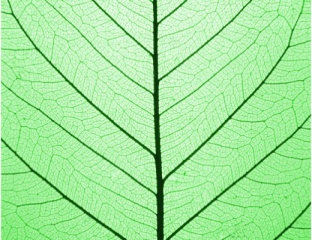 Služba opštinskog lekara (Kommunnelege) je primila obaveštenje da ste bili u kontaktu s osobom koja ima tuberkulozu (TB). Zadatak Službe opštinskog lekara jeste da proveri da li su osobe koje su bile izložene takvom kontaku i same zaražene, te da im se ponudi lečenje.Tuberkuloza je opasna, ali malo zarazna bolest koja se efektivno leči, i od koje se ozdravi.Samo mali broj onih koji su imali blizak kontakt s obolelim bivaju i sami zaraženi. Treba proći izvesno vreme pre nego što se zaraza od tuberkuloze pokaže.Zaraženim osobama se nude redovne kontrole i lečenje. Neke osobe su više izložene riziku od zaraze, i da razviju bolesti nakon zaraze. Rizične grupe su:Deca uzrasta 0–5 godina starosti koja su duže vreme imala blizak kontakt s osobom zaraženom tuberkulozom.Osobe sa smanjenim imunitetom zbog bolesti (dijabetes, rak, hiv/sida), ili osobe koje se leče medikamentima koji se na primer koriste protiv hroničnih upala creva i reumatskih bolesti (TNF- alfa blokeri, medikamenti protiv raka ili lečenje kortizonskim preparatima).Simptomi tuberkuloze:Novonastali kašalj koji traje duže od 3 nedelje, bol u grudnom košu, znojenje noću, opšte lošije zdravstveno stanje, umor, loš apetit i gubitak težine Da li pripadate jednoj od rizičnih grupa ili imate neke od ovih simptoma? Želite li više informacija ili želite samo razgovor? Kontaktirajte svog lekara ili Opštinsku zdravstvenu službu:Datum
S poštovanjemOpština/ gradska opština: Adresa: Kontaktna osoba: Telefon/mobil: E-pošta: 